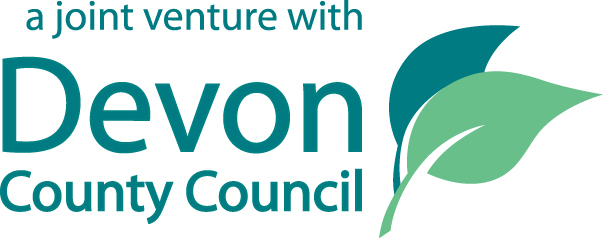 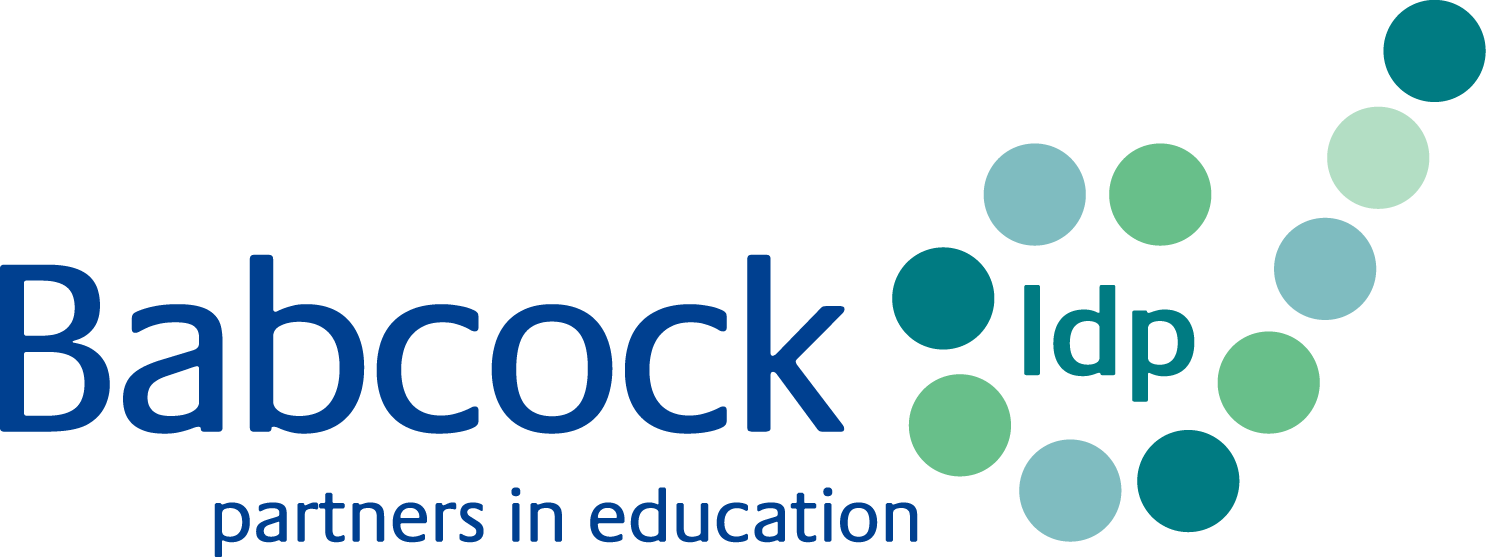 DECLARATION OF ELIGIBILITY TO SERVE AS A SCHOOL GOVERNOR OR ASSOCIATE MEMBER Name of Local Governing Board:     – part of The Link Academy TrustThe School Governance (Constitution) (England) Regulations state the eligibility criteria for school governors.In order to serve as a governor you must be aged 18 or over (at date of election or appointment).  (Age limit does not apply to an associate member of the governing body.)A person is disqualified from holding or from continuing to hold office as a governor or associate member if he or she:is included in the list of people considered by the Secretary of State as unsuitable to work with children;is disqualified from working with children or subject to a direction under Section 142 of the Education Act 2002;is disqualified from registration for childminding or providing day care; is disqualified from registration under Part 3 of the Childcare Act 2006;has received a sentence of imprisonment (whether suspended or not) for a period of not less than three months (without the option of a fine) in the five years before becoming a governor or since becoming a governor;has received a prison sentence of two-and-a-half years or more in the 20 years before becoming a governor;has at any time received a prison sentence of five years or more;has been fined for causing a nuisance or disturbance on school premises during the five years prior to or since appointment or election as a governor;refuses to obtain an Enhanced Disclosure where asked to by the governing body in line with Devon County Council’s Disclosure and Barring Service Checks Policy. lives in the same household where someone who is disqualified lives or works and/or to whom any of the above criteria apply under the Childcare (Disqualification) Regulations 2009;fails to attend the governing body meetings – without the consent of the governing body – for a continuous period of six months, beginning with the date of the first meeting missed (not applicable to ex officio governors);is subject to a bankruptcy restriction order, an interim bankruptcy restriction order, a debt relief order or an interim debt relief order;has had his or her estate sequestrated and the sequestration order has not been discharged, annulled or reduced;is subject to: i) a disqualification order or disqualification undertaking under the Company Directors Disqualification Act 1986 ii) a disqualification order under Part 2 of the Companies (Northern Ireland) Order 1989 iii) a disqualification undertaking accepted under the Company Directors Disqualification (Northern Ireland) Order 2002 iv) an order made under Section 429(2)(b) of the Insolvency Act 1986 (failure to pay under a County Court administration order); has been removed from the office of charity trustee or trustee for a charity by the Charity Commissioners or High Court on grounds of any misconduct or mismanagement, or under Section 34 of the Charities and Trustees Investment (Scotland) Act 2005 from participating in the management or control of any Body;Parent Governors:You CANNOT become a parent governor if you are:an elected member of the County Council;employed at the school for more than 500 hours in the academic year.Community Governors:You CANNOT become a community governor if you are:a registered pupil at the schoolemployed at the school (i.e. eligible to be a teacher or staff governor)an elected member of the Local Authority (i.e. a County Councillor).Co-opted Governors:You CANNOT become a Co-opted governor if you are:a registered pupil at the schoolPartnership GovernorsYou CANNOT become a partnership governor if you are:a parent of a registered pupil at the schoolemployed at the school (i.e. eligible to be a teacher or staff governor)An elected member or employee of the Local Authority.Authority GovernorsYou CANNOT become a Local Authority governor if you are:employed at the school (i.e. eligible to be a staff governor)Declaration:Having read and understood the disqualification criteria as listed, I declare that I am eligible to serve as a school governor.  I understand that I will obtain an Enhanced Disclosure, where asked to by the governing body, in line with Devon County Council’s Disclosure and Barring Service Checks Policy.  I am not disqualified from working with children under the Childcare (Disqualification) Regulations 2009 nor to the best of my knowledge, do I live in the same household where someone who is disqualified lives or works. NOTE TO CLERK TO GOVERNING BODY: This form should be retained in school for inspection. Jan 2015                                                 Signed: ………………………………………………………………………………………………………………Title: ……………………… Forenames: ………………………………………………………………………….Surname: ………………………………………… Previous surname(s): ………………………………………Date of birth:   dd/mm/yy………………………………..DfE Teacher Ref No ……………………………………. (if applicable)ID Checked (at least one of the following):Birth certificate: 			Passport:			Driver’s Licence: 	Admin Signature:   ………………………………………  School:  …………………………………………….Date:  ………………………………………………………